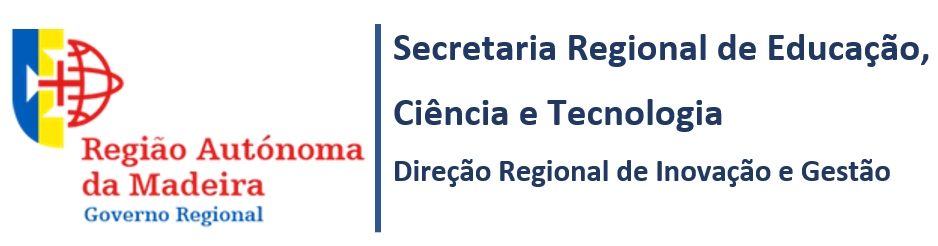 ESCOLA SECUNDÁRIA JAIME MONIZRelatório de Avaliador Interno Data:O Docente-avaliador interno: Data Dados do AvaliadorN. º de identificação fiscalNome:VínculoDepartamento Grupo disciplinar Grupo disciplinar Escalão Número de avaliados:Número de avaliados:Número de avaliados:Número de avaliados:1 - Iniciativas dinamizadas relativamente ao processo da ADD (Avaliação do desempenho docente)2 – Ações dinamizadas relativamente à elaboração do Projeto docente3 – Outras iniciativas 4 - Atividades dinamizadas relativamente à elaboração do Relatório de autoavaliação5 – Reflexão final sobre este processo e o seu desempenho. Sugestões de melhoria.